Cause for ConcernThis should be completed for trainees if concerns have been identified that they are not making the necessary progress for where they should be on their placement.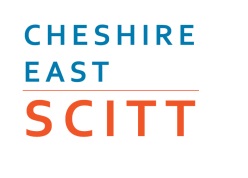 Copy to:TraineeSubject MentorSCITT DirectorFileTrainee Teacher:Trainee Teacher:School:School:Name of Subject Mentor:Name of Subject Mentor:Name of Subject Specialist Lead:Name of Subject Specialist Lead:Cause for concernCause for concernDate:Standards Ref:Standards Ref:Please state cause for concern:Outcomes:Please state cause for concern:Outcomes:Review – to be set after 2 weeks of cause for concern meetingReview – to be set after 2 weeks of cause for concern meetingDate:Signed Trainee:Signed Subject Mentor:SCITT Director:ITT Specialist Lead: